Data 15.05.2020Imię i nazwisko nauczycielaAnna MikuśTemat zajęćMchy – najprostsze rośliny lądoweCele lekcji-poznam przystosowania mchów w budowie do środowiska życia;
- dowiem się, jakie jest znaczenie mchów w przyrodzie.Podstawa programowaWymagania szczegółowe: II.5.2a - cNaCoBeZu: 
- na co należy zwrócić uwagę?- co jest najważniejsze?- co należy zapamiętać?Zwróć uwagę na budowę i przystosowania mchów do środowiska. Zapamiętaj, jakie znaczenie w przyrodzie mają mchy. Zwróć również uwagę na planowanie i przeprowadzenie doświadczenia wykazującego zdolność mchów do chłonięcia wody.Przebieg lekcji(takie mchy urosły na moim balkonie)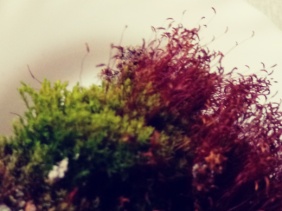 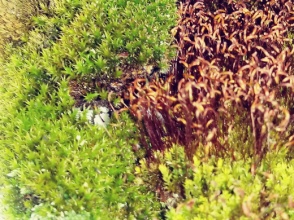 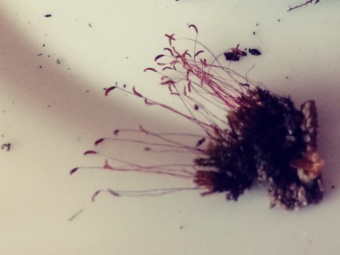 Dzień dobry, podczas dzisiejszych zajęć zajmiemy się mszakami. Zapisz temat i cele lekcji Dzisiejsze Twoje zadanie będzie polegało na zapoznaniu się 
z informacjami dotyczącymi tej grupy roślin – wybierz sobie jedną z dwóch propozycji (oglądanie lub czytanie), a następnie odpowiedz na poniżej zamieszczone pytania. Propozycja pierwsza - obejrzyj film Szkoła z TVP https://vod.tvp.pl/video/szkola-z-tvp-klasa-5,biologia-lekcja-1-21042020,47494943 Propozycja druga - Przeczytaj uważnie temat 
z podręcznika ze str. 115- 120.Zapisz w zeszycie odpowiedzi na pytania (całym zdaniem):W jakim środowisku żyją mchy?Jak jest zbudowany mech torfowiec?Czy mchy mają korzenie? Która część mchu odpowiada za fotosyntezę?Co to znaczy, że mchy to organizmy pionierskie?Jakie inne znaczenie mają mchy?Jakie znasz gatunki mchów?W jaki sposób rozmnażają się mchy?Doświadczenie związane ze zdolnością mchów 
do gromadzenia wody – do obejrzenia w filmiku 
lub przeanalizowania w podręczniku na str. 118.Ewaluacja 
(informacja zwrotna)Sprawdź, czy potrafisz:
- Podać elementy budowy mchu na przykładnie mchu płonnika;
- Wymienić co najmniej 3 przykłady znaczenia mchów w przyrodzie.Czy Jesteś zadowolony/zadowolona ze swojej pracy? (samoocena). BRAK ZADAŃ 
DO OCENYUwaga! Po dzisiejszej lekcji nie musisz niczego przesyłać 
do nauczyciela.  Zasługujecie na mały odpoczynek, który obiecałam.UWAGI Czas na wykonanie zadań:15.05.2020 – 22.05.2020  
                                                                              Życzę miłej pracy!